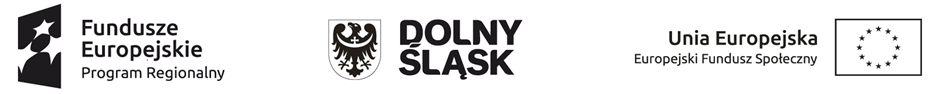 OBOWIĄZEK INFORMACYJNY DLA UCZESTNIKÓW PROJEKTU DZIENNY DOM OPIEKI MEDYCZNEJ ORAZ ICH RODZIN LUB OPIEKUNÓW PRAWNYCH.Szanowni Państwo,zgodnie z art. 13 ust. 1 ogólnego rozporządzenia o ochronie danych osobowych 
z dnia 27 kwietnia 2016 r. (RODO), informujemy, że:1) Administratorem Państwa danych osobowych jest Zespół Opieki Zdrowotnej 
w Oławie z siedzibą w Oławie, ul. K. K. Baczyńskiego 1.2) Inspektorem ochrony danych w ZOZ w Oławie jest Katarzyna Bala-Antczak. 
W razie jakichkolwiek wątpliwości związanych z przetwarzaniem Państwa danych, prosimy skontaktować się z inspektorem pod adresem: abi@zozolawa.wroc.pl.3) Państwa dane osobowe przetwarzane będą przez upoważniony personel administratora w celu organizacji i udziału w projekcie Dzienny Dom Opieki Medycznej, na podstawie art. 6 ust 1 lit. a), c), e) oraz na podstawie Państwa zgody na przetwarzanie danych szczególnych kategorii zgodnie z art. 9 ust 2 lit. a), ogólnego rozporządzenia o ochronie danych osobowych (RODO).4) Państwa dane mogą zostać przekazane do Dolnośląskiego Wojewódzkiego Urzędu Pracy jako koordynatora projektu oraz  uprawnionym organom  państwowym. 5) Państwa dane osobowe zawarte w utworzonej dokumentacji medycznej będą przechowywane i udostępniane uprawnionym do tego podmiotom zgodnie z zapisami Rozporządzenia Ministra Spraw Wewnętrznych i Administracji z dnia 29 kwietnia 2020 r. w sprawie rodzajów, zakresu i wzorów oraz sposobu przetwarzania dokumentacji medycznej w podmiotach leczniczych utworzonych przez ministra właściwego do spraw wewnętrznych.

6) Przysługuje Państwu prawo dostępu do swoich danych , prawo ich sprostowania, usunięcia oraz ograniczenia przetwarzania, prawo do przenoszenia danych oraz prawo do wyrażenia sprzeciwu wobec przetwarzania danych osobowych.7) Jeśli uznają Państwo, że przetwarzanie danych osobowych narusza przepisy RODO, przysługuje Państwu prawo wniesienia skargi do Prezesa Urzędu Ochrony Danych Osobowych.8) Państwa dane nie będą przekazywane do państwa trzeciego oraz nie będą poddawane profilowaniu.9) Państwa dane będą przetwarzane w sposób zautomatyzowany za pośrednictwem systemów informatycznych oraz w sposób tradycyjny.10) Podanie danych osobowych jest warunkiem uczestnictwa projekcie oraz jest wymagane przepisami Rozporządzenia Ministra Spraw Wewnętrznych 
i Administracji z dnia 29 kwietnia 2020 r. w sprawie rodzajów, zakresu i wzorów oraz sposobu przetwarzania dokumentacji medycznej w podmiotach leczniczych utworzonych przez ministra właściwego do spraw wewnętrznych.